Carrefour y Cruz Roja juntos en la V edición de la Vuelta al Cole Solidaria.Durante los días viernes 6 y sábado 7 de septiembre el voluntariado de Cruz Roja tenemos una nueva cita en los 171 Hipermercados Carrefour que hay distribuidos en el territorio nacional. 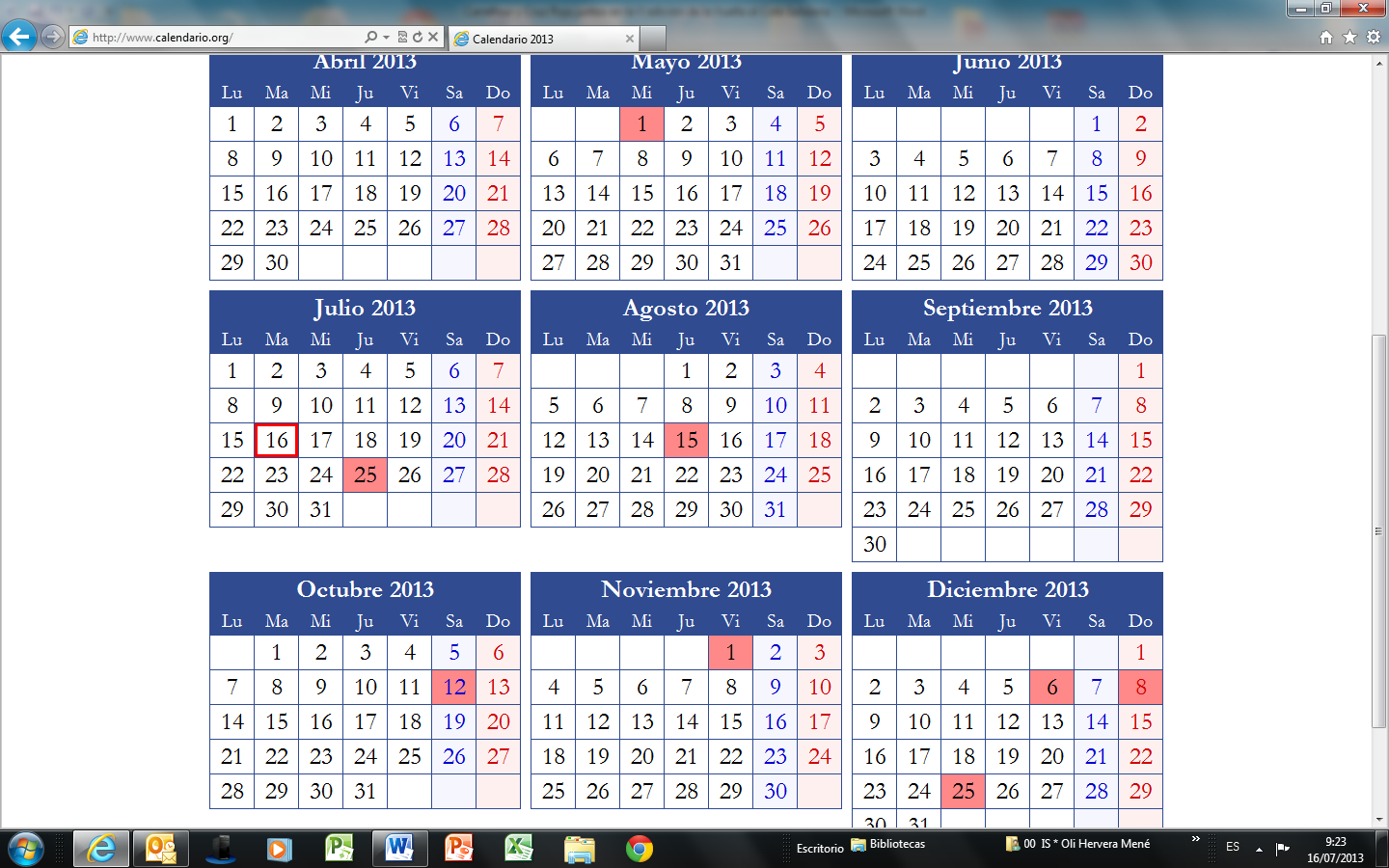 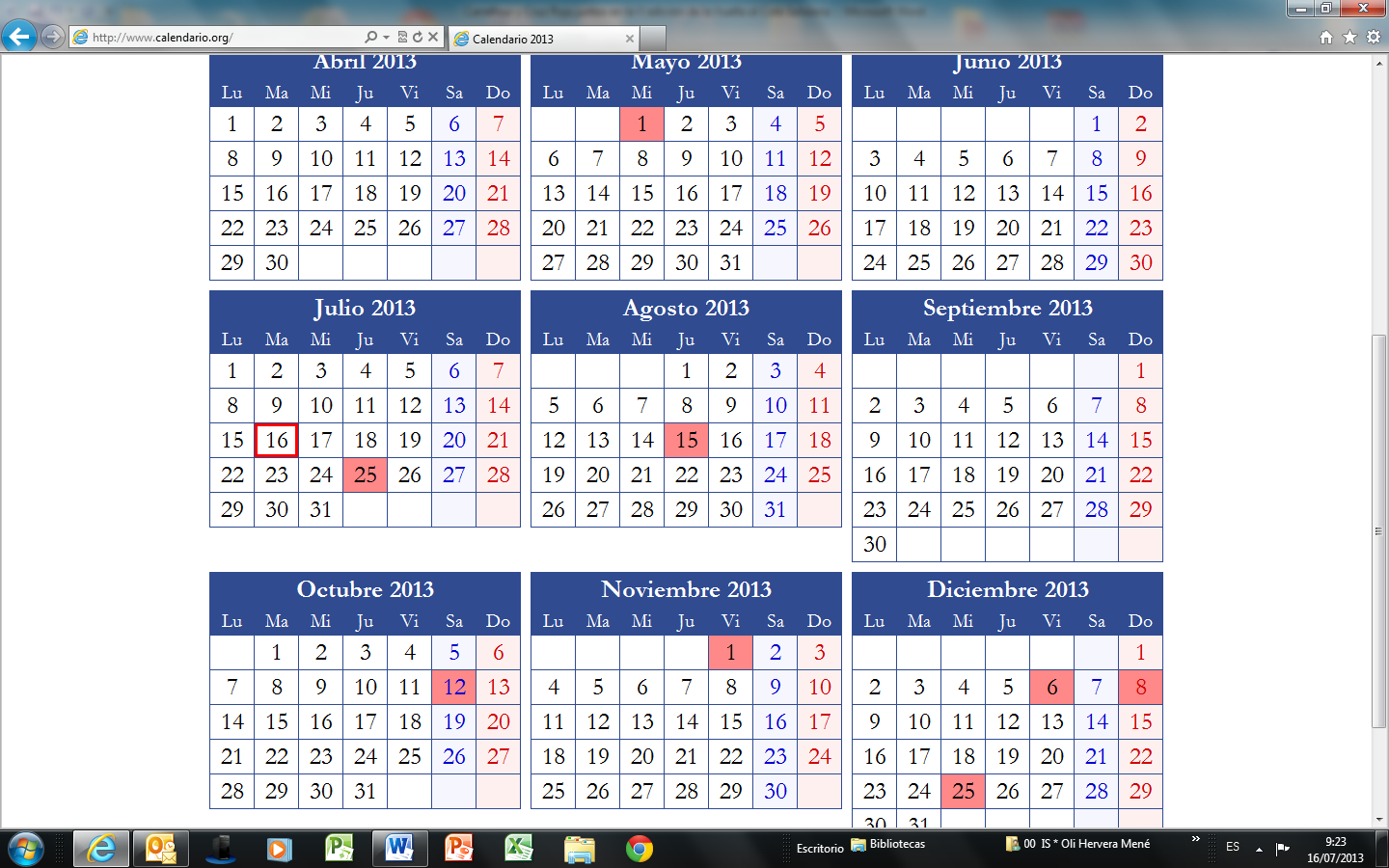 Por quinto año consecutivo la Fundación Solidaridad Carrefour apoya a Cruz Roja en el desarrollo de la Campaña Vuelta al Cole Solidaria. Durante estos días el voluntariado de Cruz Roja, que estará ubicado en los centros en los horarios de apertura del establecimiento, tiene la importante misión de sensibilizar a los clientes y conseguir incrementar la aportación que ellos hicieron el año anterior y con la cuál llegamos a cubrir las necesidades de 16.700 niños y niñas de todo el país.  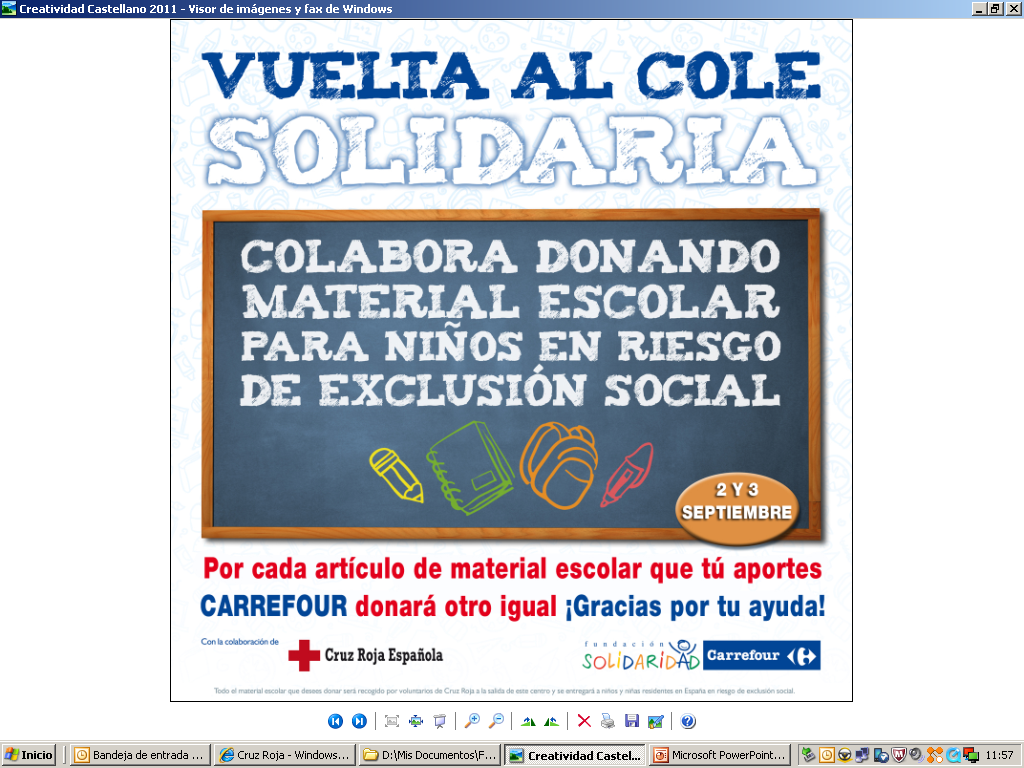 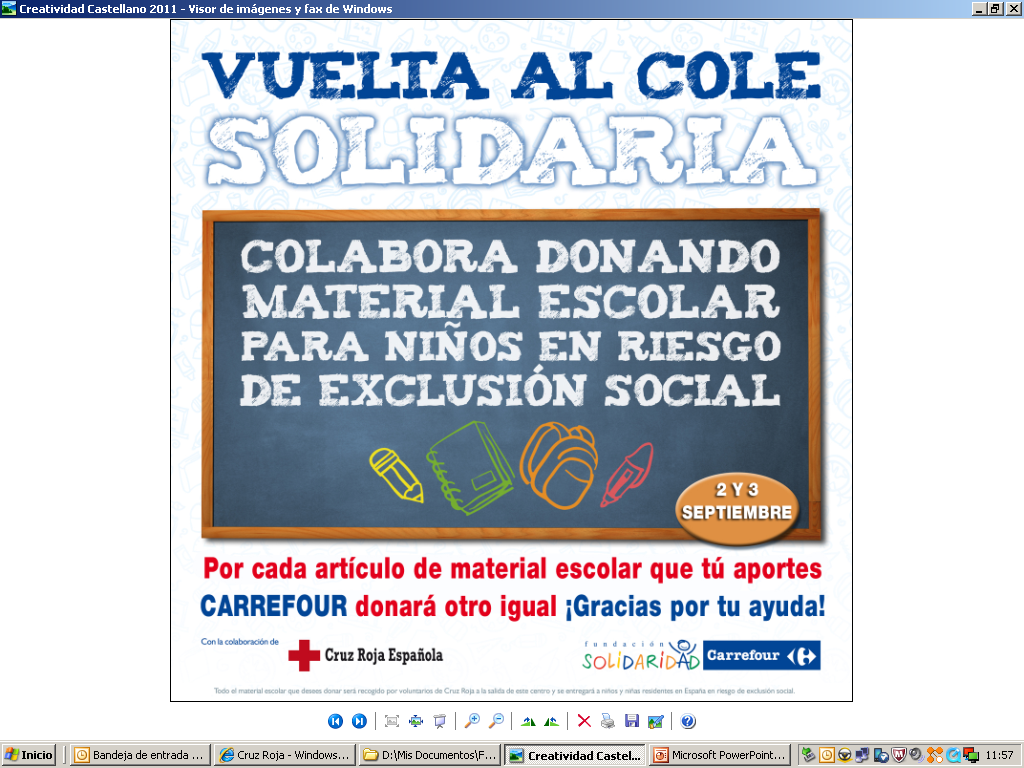 El material que consigamos que donen los clientes, irá destinado a los niños y niñas de familias en dificultad social de nuestras localidades. Con ello facilitaremos que todos los niños y niñas accedan a la escuela en igualdad de condiciones.Si dispones de tiempo esos días, ¡¡¡apúntate en tu Asamblea Local y colabora ¡¡¡¡